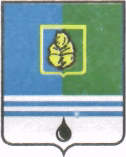 ПОСТАНОВЛЕНИЕАДМИНИСТРАЦИИ  ГОРОДА  КОГАЛЫМАХанты-Мансийского автономного округа - ЮгрыОт «17»   апреля  2015 г.                                                         №1099О внесении изменений в постановлениеАдминистрации города Когалыма от 12.10.2012 №2423 В соответствии с Федеральным законом от 27.17.2010 №210-ФЗ              «Об организации предоставления государственных и муниципальных услуг», распоряжением Правительства Российской Федерации от 25.04.2011 №729-р «Об утверждении перечня услуг, оказываемых государственными и муниципальными учреждениями и другими организациями, в которых размещаются государственное задание (заказ) или муниципальное задание (заказ), подлежащих включению в реестры государственных или муниципальных услуг и предоставляемых в электронной форме»,  постановлением Администрации города Когалыма от 15.11.2011 №2807                 «Об утверждении Порядка разработки, утверждения и реализации стандартов качества муниципальных услуг (работ), оказываемых бюджетными и автономными учреждениями города Когалыма», постановлением Администрации города Когалыма от 11.10.2013 №2901 «Об утверждении муниципальной программы «Содействие занятости населения города Когалыма на 2014-2017 годы»:1. В постановление  Администрации города Когалыма от  12.10.2012 №2423 «Об утверждении стандарта качества предоставления муниципальной услуги «Организация временного трудоустройства несовершеннолетних граждан в возрасте от 14 до 18 лет в свободное от учёбы время»                        (далее – Постановление) внести следующие изменения: 1.1. В преамбуле Постановления слова «постановлением Администрации города Когалыма от 10.10.2011 №2514 «Об утверждении долгосрочной целевой программы «Содействие занятости населения города Когалыма на 2012-2014 годы» заменить словами «постановлением Администрации города Когалыма от 11.10.2013 №2901 «Об утверждении муниципальной программы «Содействие занятости населения города Когалыма на 2014-2017 годы».1.2. В пункте 3 Постановления слова «(Е.В.Бережинская)» заменить словами «(Л.А.Юрьева)».1.3. В приложении к Постановлению:1.3.1. В разделе 3 «Перечень нормативно-правовых актов, регулирующих предоставление муниципальной услуги»:1.3.1.1. абзац 3 изложить в следующей редакции:«- Трудовой кодекс Российской Федерации (глава 10 статья 59, глава 11 статьи 63, 65 - 70, глава 13 статья 79, глава 14, глава 15 статьи 92, 94, глава 20 статьи 129 - 131, глава 21 статья 131, глава 29 статьи 189 - 190, глава 33 статья 209, глава 34 статьи 211 - 214, глава 36 статьи 219 - 220, 228 - 231, глава 42 статьи 265 - 271, глава 50) (Трудовой кодекс Российской Федерации                          от 30.12.2001 №197-ФЗ (Собрание законодательства РФ, издательство «Юридическая литература», 07.01.2002 №1, «Российская газета», Федеральный выпуск №5847 от 01.08.2012)»;1.3.1.2. абзац 8 изложить в следующей редакции:«- распоряжение Правительства Российской Федерации от 29.11.2014 №2403-р «Об утверждении Основ государственной молодежной политики Российской Федерации на период до 2025 года» («Собрание законодательства Российской Федерации», 15.12.2014, №50,ст.7185)»;1.3.1.3. абзац 11 изложить в следующей редакции:«- распоряжение Администрации города Когалыма от 11.09.2014       №181-р «Об утверждении Положения об Управлении культуры, спорта и молодёжной политики Администрации города Когалыма» («Когалымский вестник», №49(557) от 17.09.2014)»;1.3.1.4. абзац 12 изложить в следующей редакции:«- постановление Администрации города Когалыма от 11.10.2013 №2901 «Об утверждении муниципальной программы «Содействие занятости населения города Когалыма на 2014-2017годы» («Когалымский вестник», №42(498) от 18.10.2013)»;1.3.2. В пунктах 4.2 и 4.3 раздела 4 слова «телекомпания «Инфосервис+» заменить словами «телерадиокомпания «Инфосервис+»;1.3.3. В подпункте «б» пункта 4.7 раздела 4 слова «- страховое свидетельство пенсионного страхования (оригинал, копия);» заменить словами «- страховое свидетельство обязательного пенсионного страхования (далее - СНИЛС) (оригинал, копия);»;1.3.4. В пунктах 4.10 и 4.13 раздела 4 слова «в рамках долгосрочной целевой программы «Содействие занятости населения города Когалыма на 2012-2014 годы», утвержденной постановлением Администрации города Когалыма от 10.10.2011 № 2514» заменить словами «в рамках муниципальной программы «Содействие занятости населения города Когалыма на 2014-2017 годы», утвержденной постановлением Администрации города Когалыма                      от 11.10.2013 №2901;»;1.3.5. В абзаце 3 пункта 4.14 раздела 4 слова «(приложение 3 к настоящему стандарту).» заменить словами  «(приложение 4 к настоящему стандарту).»;1.4. Приложения 1-6 к стандарту качества предоставления муниципальной услуги «Организация временного трудоустройства несовершеннолетних граждан в возрасте от 14 до 18 лет в свободное от учёбы время» изложить в редакции согласно приложениям 1-6 к настоящему постановлению.2. Подпункт 1.6.1 постановления Администрации города Когалыма               от 06.09.2013 №2637 «О внесении изменений и дополнений в постановление Администрации города Когалыма от 12.10.2012 №2423» признать утратившим силу.3. Управлению культуры, спорта и молодёжной политики Администрации города Когалыма (Л.А.Юрьева) направить в юридическое управление Администрации города Когалыма текст постановления и приложения к нему, его реквизиты, сведения об источнике официального опубликования в порядке и сроки, предусмотренные распоряжением Администрации города Когалыма от 19.06.2013 №149-р «О мерах по формированию регистра муниципальных нормативных правовых актов Ханты-Мансийского автономного округа – Югры» для дальнейшего направления в Управление государственной регистрации нормативных правовых актов Аппарата Губернатора Ханты-Мансийского автономного округа – Югры.4. Опубликовать настоящее постановление и приложения к нему в  газете «Когалымский вестник» и разместить на официальном сайте Администрации города Когалыма в сети «Интернет» (www.admkogalym.ru).5. Контроль за исполнением постановления возложить на заместителя главы Администрации города Когалыма О.В.Мартынову.Исполняющий обязанностиглавы Администрации города Когалыма			    А.Е.ЗубовичСогласовано: начальник ЮУ				И.А.Леонтьеваначальник УЭ				Е.Г.Загорскаяначальник ОО ЮУ				С.В.Панова зам. начальник УКСиМП			А.Б.Жуковначальник ОРАР				А.А.Шумков   Подготовлено: спец.-эксперт МП УКСиМП		С.Н.БугераРазослать: О.В.Мартыновой, Т.И.Черных, УКС и МП, ЮУ, МКУ «УОДОМС», МБУ «МКЦ «Феникс»,  Сабуров, газета «Когалымский вестник», прокуратура.Приложение 1к постановлению Администрациигорода Когалымаот 17.04.2015 №1099Директору МБУ «МКЦ «Феникс» (Ф.И.О.)От 						(Ф.И.О.)Паспорт: серия 		№ 		Выдан (кем, когда)				ИНН 						страховое свидетельство обязательногопенсионного страхования (СНИЛС)№ лицевого счёта 				№ филиала банка 				Дом.адрес 					Телефон 					Адрес e- mail 				ЗАЯВЛЕНИЕПрошу Вас принять меня на временную работу в свободное от учёбы время с «_________»____________201__г. по «____»_________201__г.____________/__________________/(Подпись)	(Расшифровка подписи)«_____»___________201… г.________________________Приложение 2к постановлению Администрациигорода Когалымаот 17.04.2015 №1099Директору МБУ «МКЦ «Феникс»(Ф.И.О.)От						Дом. адрес					Телефон					Отношение к ребёнку			ЗАЯВЛЕНИЕо согласии на заключение срочного трудового договораЯ, ___________________________________________________________(фамилия, имя, отчество)в соответствии с частью третьей статьи 63 Трудового Кодекса РФ даю согласие на заключение срочного трудового договора с моим (-ей) сыном  (дочерью)__________________________________________________________(фамилия, имя, отчество)_________ года рождения, обучающимся (не обучающимся) в ______________(наименование учебного заведения)для выполнения в свободное от учёбы время работ в качестве__________________________________________________________________,(трудовая функция с указанием должности или профессии)а также даю согласие на обработку его (её) персональных данных. ____________/__________________/(Подпись)	(Расшифровка подписи)«_____»___________201… г.________________________Приложение 3к постановлению Администрациигорода Когалымаот 17.04.2015 №1099Перечень документов, подтверждающихправо на первоочередное получение муниципальной услуги в виде трудовой занятости несовершеннолетних граждан, находящихся в трудной жизненной ситуации и (или) в социально опасном положении*Для подтверждения данной категории заявитель и (или) его родитель при подаче документов должен проинформировать специалиста отдела по трудоустройству молодёжи о статусе их семьи. Данная категория считается подтверждённой после получения муниципальным бюджетным учреждением «Молодёжный комплексный центр «Феникс» подтверждающего письменного ответа из органов социальной защиты о статусе семьи заявителя.Приложение 4к постановлению Администрациигорода Когалымаот 17.04.2015 №1099Директору МБУ «МКЦ «Феникс» (Ф.И.О.)От 						(Ф.И.О.)Паспорт: серия 		№ 		Выдан (кем, когда)				Дом. адрес					Телефон					ЗАЯВЛЕНИЕЯ отказываюсь от предложенной мне муниципальной услуги «Организация временного трудоустройства несовершеннолетних граждан в возрасте от 14 до 18 лет в свободное от учебы время» в связи с тем, что _________________________________________________________________________________________________________________________________________________________________________________________________________.____________/__________________/(Подпись)	(Расшифровка подписи)«_____»___________201… г.________________________Приложение 5к постановлению Администрациигорода Когалымаот 17.04.2015 №1099Об отказе в предоставлении муниципальнойуслуги  «Организация временного трудоустройстванесовершеннолетних граждан в возрасте от 14 до 18 лет в свободное от учебы время»Уважаемый (ая)_______________________________________!Рассмотрев представленные Вами документы на получение муниципальной услуги «Организация временного трудоустройства несовершеннолетних граждан в возрасте от  14 до 18 лет в свободное от учёбы время», сообщаю следующее: согласно п. 4.9 – 4.10 части 4 стандарта качества предоставление данной муниципальной услуги, данная услуга не может быть предоставлена Вам в связи с 																				.Директор МБУ «МКЦ «Феникс»               ______________/___________________(подпись)________________________Приложение 6к постановлению Администрациигорода Когалымаот 17.04.2015 №1099Директору МБУ «МКЦ «Феникс» (Ф.И.О.)От 						(Ф.И.О.)Паспорт: серия 		№ 		Выдан (кем, когда)				ИНН 						страховое свидетельство обязательногопенсионного страхования (СНИЛС)№ лицевого счёта 				№ филиала банка 				Дом.адрес 					Телефон 					Адрес e- mail 				ЗАЯВЛЕНИЕПрошу Вас предоставить мне муниципальную услугу «Организация временного трудоустройства несовершеннолетних граждан в возрасте от 14 до 18 лет в свободное от учёбы время» в виде трудовой занятости несовершеннолетних граждан / консультации по вопросам трудоустройства (нужное подчеркнуть).____________/__________________/(Подпись)	(Расшифровка подписи)«_____»___________201… г.________________________Категория несовершеннолетних гражданНеобходимый документдети - сироты и дети, оставшиеся без попечения родителейкопия Постановления Администрации города Когалыма о назначении опекуна или попечителядети из семей, признанных малоимущими*дети из семей, потерявших кормильцакопия пенсионного удостоверения по потере кормильцадети из семей вынужденных переселенцев, беженцевкопия удостоверения вынужденного переселенца (беженца) законного представителя заявителядети из многодетных семейкопия удостоверения многодетной семьидети – инвалидыкопия удостоверения инвалида и индивидуальной программы реабилитациидети с ограниченными возможностями здоровьякопия справки врачебно – консультационной комиссии дети - жертвы вооруженных и межнациональных конфликтов, экологических и техногенных катастроф, стихийных бедствийкопия справки, выданной территориальными органами внутренних дел, подтверждающая, что ребёнок стал жертвой вооруженных и межнациональных конфликтов, или копия справки, выданная территориальными органами МЧС России, подтверждающая, что ребенок пострадал от экологических и техногенных катастроф, стихийных бедствийнесовершеннолетние граждане из числа коренных малочисленных народов Крайнего Северакопия свидетельства о рождении, где указана национальность родителейнесовершеннолетние граждане, находящиеся в социально опасном положении, и дети, жизнедеятельность которых объективно нарушена в результате сложившихся обстоятельств и которые не могут преодолеть данные обстоятельства самостоятельно или с помощью семьиходатайство Территориальной комиссии по делам несовершеннолетних и защите их прав при Администрации города Когалыма, отдела по делам несовершеннолетних отдела Министерства внутренних дел России по городу Когалыму,  Межведомственной комиссии по организации отдыха, оздоровления, занятости детей города КогалымаМесто для комплекса обязательных реквизитов учрежденияКому _______________________(Ф.И.О. заявителя (полностью)